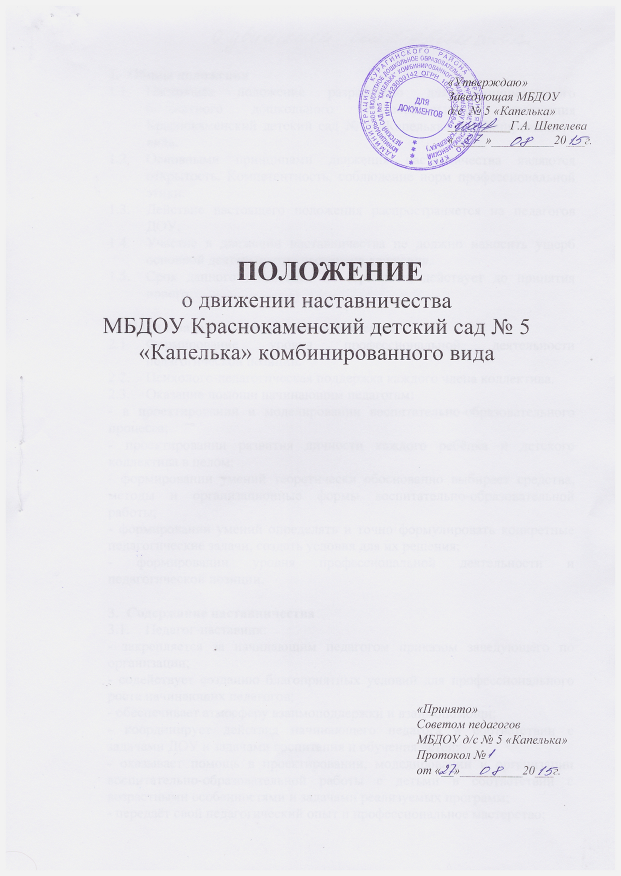 Общие положенияНастоящее положение разработано для муниципального бюджетного дошкольного образовательного учреждения Краснокаменский детский сад № 5 «Капелька» комбинированного вида.Основными принципами движения наставничества являются открытость. Компетентность, соблюдение норм профессиональной этики.Действие настоящего положения распространяется на педагогов ДОУ.Участие в движении наставничества не должно наносить ущерб основной деятельности участников движения.Срок данного положения не ограничен, действует до принятия нового.Цели и задачи движения наставничестваФормирование уровня профессиональной деятельности педагогической позиции.Психолого-педагогическая поддержка каждого члена коллектива.Оказание помощи начинающим педагогам:- в проектировании и моделировании воспитательно-образовательного процесса;- проектировании развития личности каждого ребёнка и детского коллектива в целом;- формировании умений теоретически обоснованно выбирает средства, методы и организационные формы воспитательно-образовательной работы;- формировании умений определять и точно формулировать конкретные педагогические задачи, создать условия для их решения;- формировании уровня профессиональной деятельности и педагогической позиции.Содержание наставничестваПедагог-наставник:- закрепляется за начинающим педагогом приказом заведующего по организации;- содействует созданию благоприятных условий для профессионального роста начинающих педагогов;- обеспечивает атмосферу взаимоподдержки и взаимопомощи;- координирует действия начинающего педагога в соответствии с задачами ДОУ и задачами воспитания и обучения детей;- оказывает помощь в проектировании, моделировании и организации воспитательно-образовательной работы с детьми в соответствии с возрастными особенностями и задачами реализуемых программ;- передаёт свой педагогический опыт и профессиональное мастерство;- знакомит с теоретически обоснованными и востребованными педагогическими технологиями;- консультирует по подбору и использованию педагогически целесообразных пособий, игрового и дидактического материала;- оказывает позитивное влияние на рост профессиональной компететентности начинающего педагога. Педагогический совет:- оказывает содействие созданию благоприятных условий для профессионального роста начинающего педагога;- обеспечивает атмосферу взаимоподдержки и взаимопомощи;- координирует педагогические действия участников воспитательно- образовательного процесса в соответствии с задачами учреждения;- формирует локально-моделирующий (формулирование педагогических целей, умение решать проблемные задачи и предвидеть результат) и системно-моделирующий уровни (владение стратегией формирования системы знаний и умений по всем направлениям детского развития) деятельности педагога;- оценивает деятельность начинающих педагогов и педагогов-наставников как показатель оценки деятельности ДОУ.Права педагога-наставникаПедагог-наставник имеет право в пределах своей компетенции давать рекомендации по организации педагогической деятельности начинающему педагогу.Вносит предложения по совершенствованию воспитательно-образовательной работы с детьми.5.  Взаимоотношения5.1. Педагог-наставник:- устанавливает педагогически целесообразные взаимоотношения с начинающим педагогом;- систематически обменивается информацией по состоянию воспитательно-образовательного процесса;- своевременно даёт советы, рекомендации, разъяснения в педагогические действия;- демонстрирует мастер-класс;- информирует руководство учреждения о результатах взаимоотношений с начинающим педагогом.5.2. Начинающий педагог:- обращается к педагогу-наставнику за консультативной помощью по проектированию, моделированию и организации своей педагогической деятельности;- систематически обменивается с педагогом-наставником информацией о создании условий для организации жизнедеятельности детей;- анализирует и оценивает свою педагогическую деятельность с целью её дальнейшего совершенствования;- выдвигает и обосновывает новые педагогические задачи;- предоставляет педагогу-наставнику необходимую информацию и документацию по его просьбе.6. Контроль за соблюдением ПоложенияКонтроль за соблюдением данного Положения осуществляют заместитель заведующего по МБДОУ по ВР и заведующий.